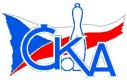 11.01.2015Souhrnné výsledky 15.kola:TJ Sokol Vážany	-  SK Baník Ratíškovice B   1:7	2557-2630	(4:8)	11.01.TJ Sokol Mistřín B	-  TJ Podlužan Prušánky B   4:4	2633-2617	(6,5:5,5)	10.01.TJ Podlužan Prušánky C	-  TJ Sokol Vracov C            7:1	2641-2550	(6:6)	11.01.TJ Jiskra Kyjov	-  KK Sokol Litenčice           5:3	2545-2412	(8:4)	11.01.TJ Sokol Šanov	-  KK Vyškov C                    7:1	2627-2408	(9:3)	09.01.TJ Sokol Vracov B	-  SK Kuželky Dubňany C    2:6	2550-2567	(7:5)	09.01.TJ Lokomotiva Valtice B	-  SK Baník Ratíškovice C    5:3	2520-2500	(6:6)	09.01.Tabulka:	1.	TJ Sokol Šanov 	15	12	0	3	87,5:32,5	114,0:66,0	2593	24	2.	SK Baník Ratíškovice B	15	11	0	4	81,0:39,0	112,5:67,5	2631	22	3.	TJ Sokol Vážany 	15	10	1	4	72,0:48,0	98,0:82,0	2578	21	4.	TJ Sokol Mistřín B	15	9	1	5	69,5:50,5	95,0:85,0	2565	19	5.	TJ Jiskra Kyjov 	15	9	1	5	67,0:53,0	97,5:82,5	2587	19	6.	KK Sokol Litenčice 	15	8	0	7	64,5:55,5	98,0:82,0	2548	16	7.	TJ Podlužan Prušánky C	15	8	0	7	57,0:63,0	82,0:98,0	2540	16	8.	TJ Podlužan Prušánky B	15	6	2	7	60,5:59,5	94,0:86,0	2527	14	9.	SK Kuželky Dubňany C	15	6	1	8	58,5:61,5	87,0:93,0	2543	13	10.	TJ Lokomotiva Valtice B	15	6	0	9	48,5:71,5	81,0:99,0	2519	12	11.	TJ Sokol Vracov B	15	5	1	9	45,5:74,5	77,5:102,5	2493	11	12.	TJ Sokol Vracov C	15	5	0	10	49,5:70,5	78,0:102,0	2522	10	13.	KK Vyškov C	15	3	3	9	47,0:73,0	81,0:99,0	2469	9	14.	SK Baník Ratíškovice C	15	1	2	12	32,0:88,0	64,5:115,5	2483	4            TJ Sokol Vážany	   2557	     1:7	        2630	       SK Baník Ratíškovice B			(4:8)	KROUPA Radim	405	0:2	477	MRÁKA Tomáš	KAMENIŠŤÁK Jozef (*)	422	1:1	441	TOMANČÁK Jakub	MALÝ Petr	412	1:1	415	MAČUDOVÁ Jana	SEDLÁČEK Petr	415	0:2	423	ŠUPÁLKOVÁ Martina	LASOVSKÝ Dušan	440	0:2	454	BERANOVÁ Marta	KAMENIŠŤÁK Josef	463	2:0	420	TOMAN Jakubstřídání: od 60. hodu: KAMENIŠŤÁK Jozef + ZAHRADNÍK Dušanrozhodčí: Jan Kovářdiváků: 16utkání trvalo: 2:25Příští utkání v pátek 16.1.2014 v 17:30      TJ Podlužan Prušánky „B“ – TJ Sokol Vážany